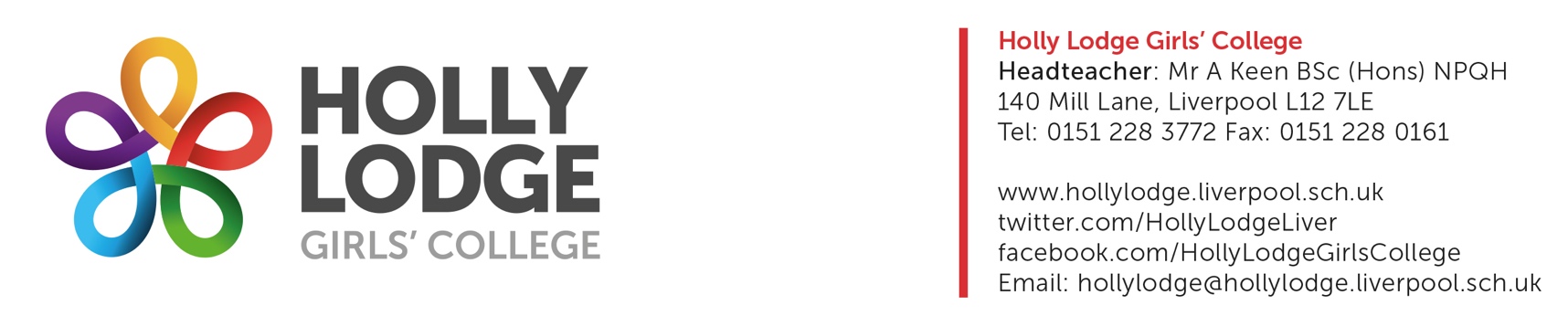 July 2020Dear Parent/Carer, This is the fourth end of year newsletter I have written since taking over as Headteacher of Holly Lodge and what an unprecedented year it has been. I would like to start by thanking you for all of the work you have done to ensure that your daughter stays engaged with her learning during the school closure, which has been for much longer than any of us hoped or expected. Thank you as well for all your feedback during the lockdown which has been so invaluable in ensuring that we are able to continue to meet the needs of our community. It is clear that all parts of society will continue to feel the effects of the recent pandemic for quite some time and schools are no different. I will give you an overview of how we plan a full, safe return for all our students later in this letter.Despite lockdown, we have had a number of successes this year including-  A successful OfSTED visit in November where we were rated as Good in all areas, recognising the improvements     in results, teaching and leadership that have taken place in school since 2016-  Reaching 8th out of 31 secondary schools in the Liverpool performance tables-  Excellent responses in student, staff and parental surveys -  Our largest Year 7 cohort since 2008 and our largest Year 12 cohort since 2013-  6 successful applications for public school bursaries by Year 11 students Staffing Changes We say goodbye to Miss Hember this year and  thank her all for her hard work and dedication to our students during her time with us.  We are delighted to welcome the following new staff to Holly Lodge from September; Miss V Plitchta -  Teacher of EnglishMiss J Langley - Teacher of EnglishMiss E Morgan - Teacher of PEMiss D Brigida – Teaching AssistantWe are also delighted that Mrs Landy is returning to teach Maths.Free School Meals
If you believe you may be entitled to Free School Meals, we would urge you to make a claim and use your entitlement even if you daughter does not want to take advantage of the free meal, as her registration means that we can access additional funding for school and support your daughter’s learning. You can find details of eligibility and how to claim at https://liverpool.gov.uk/contact-us/contact-a-service/benefits/free-school-meals.Results DaysSixth Form Results Day is Thursday 13th of August. Due to the pandemic we have to follow guidance on results day so we will be in touch with arrangements at the start of August because they will be very different from normal.GCSE Results Day is Thursday 20th of August. Due to the pandemic we have to follow guidance on results day so we will be in touch with arrangements at the start of August because they will be very different from normal. Year 10 GCSE Statistics results will be posted home on Thursday 20th August.Start of term for Year 13Wednesday 3rd of September Year 13 enrolment will take place. Students should go to the 6th form base in Rosalind Surnames A-K: 1.00pm-2.00pmSurnames L-Z: 2.00pm-3.00pmFriday the 5th of September Year 13 induction will take place from 1.00pm-3.00pmMonday  7th of September Assessment week.AssessmentsDue to lockdown we have not been able to run our series of end of year exams. We feel these are vital to support students  through the next year and to pinpoint where teachers may need to revisit content. We will therefore be running a limited set of assessments the week commencing the 7th of September. Subject teachers will be posting more specific guidance on what topics to study on SMHW so please check this for further detail. A basic timetable of when these assessments will take place is below.A Safe Return to School All schools will have to adjust to life in an ongoing pandemic in September and Holly Lodge is no different in that we will have to follow the guidelines laid down by the government. A summary of these guidelines can be found at  https://www.gov.uk/government/publications/what-parents-and-carers-need-to-know-about-early-years- providers-schools-and-colleges-during-the-coronavirus-covid-19-outbreak/what-parents-and-carers-need-to- know-about-early-years-providers-schools-and-colleges-in-the-autumn-term In order to keep students and staff safe but still maintain our usual teaching and curriculum standards, we will be significantly changing the way school will run. I will write during the holidays with full details of arrangements for each year group,  after the government has reviewed the guidelines for schools on August 11th, but the main points you need to know now are;Attendance at school is compulsory for all students other than those who are shielding or isolating.Any students displaying Covid symptoms will be isolated and sent home immediately.Start and finish times of the day will not change School will be closed to students until 8am each day.Students should wear masks on public transport but they will not wear them in school. We will give a full update on this in the August letters.Students will be in whole year ‘bubbles’ and will not have contact with other years during the school day.Students will have to use certain entrances  but  6th Form students can use either entrance but must do so in a socially distanced manner.Meetings with parents will take place as much as possible via telephone or zoom and must be by appointment only. Regretfully, we will be unable to see parents who arrive without an appointment as we have done in the past.These measures are very complicated and different for staff and students. So that we are able to operate in a safe way, the start of the year will be more staggered than usual. This is to allow for a smooth transition for Year 7 (who have not yet had the opportunity to visit us) and for us to explain fully to the students how things will work. I have attached a table to this letter to show how the first week back will operate. Work will be set on Show My Homework by 9am on Wednesday 2nd of September for those days when students will be working at home during the first week.There will be lots of information and updates coming out during the summer, so please keep checking for emails and letters from school and visit our website regularly to keep yourselves up to date. Yours sincerely, 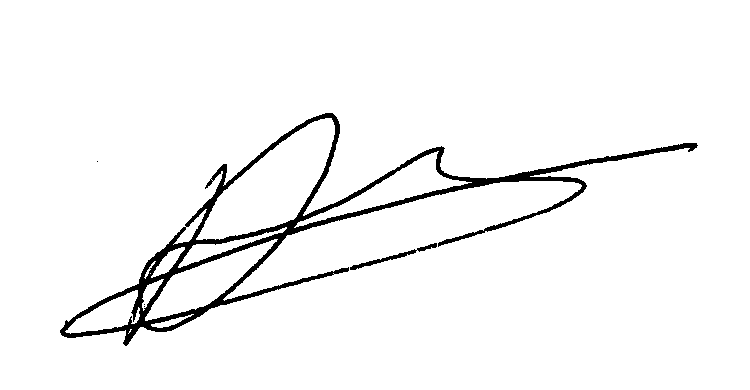 Mr A Keen Headteacher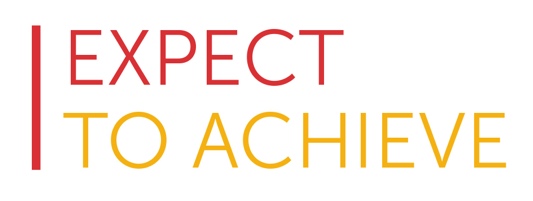 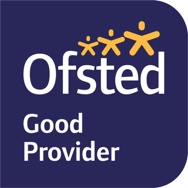 DayAMPMMonday 7th HSCPsychologyTuesday 8th Film / MathsBiologyWednesday 9th History / SportArt / Applied Science / REThursday 10th CriminologyDrama unit 2.1 DeadlineFriday 11th EnglishiMedia / Business / Chemistry